Mini task 1 – student scaffoldPart A – surveyA group of Chinese students is coming for a week of immersion at our school. As part of the visit, the students want to participate in a variety of activities enjoyed by our Chinese class, after school each day. To ensure everyone enjoys the visit, survey members of your class to determine the activities you will do together (note – you and your classmates will play the role of visiting students).Write the names of 5 activities on the table in Chinese. Survey at least 10 students, asking them to what degree they like the 5 activities. Place a tick in the relevant column to indicate their preference. Ask them what their favourite activity is and what their least favourite is and add these activities to the list if they are not there already.You can ask questions such as:你喜欢画画吗？你最喜欢做什么？你最不喜欢做什么？When responding, include the degree to which you like the activity, using the qualifiers you have learnt, for example: 非常，很，最.Part B – summaryIn Chinese, write a summary to be shared with the visiting teacher and students, based on your findings. State 5 activities the class likes, and at least one that most students did not want to do.© State of New South Wales (Department of Education), 2023The copyright material published in this resource is subject to the Copyright Act 1968 (Cth) and is owned by the NSW Department of Education or, where indicated, by a party other than the NSW Department of Education (third-party material).Copyright material available in this resource and owned by the NSW Department of Education is licensed under a Creative Commons Attribution 4.0 International (CC BY 4.0) license.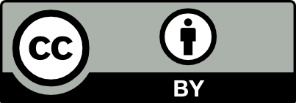 This license allows you to share and adapt the material for any purpose, even commercially.Attribution should be given to © State of New South Wales (Department of Education), 2023.Material in this resource not available under a Creative Commons license:the NSW Department of Education logo, other logos and trademark-protected materialmaterial owned by a third party that has been reproduced with permission. You will need to obtain permission from the third party to reuse its material.Links to third-party material and websitesPlease note that the provided (reading/viewing material/list/links/texts) are a suggestion only and implies no endorsement, by the New South Wales Department of Education, of any author, publisher, or book title. School principals and teachers are best placed to assess the suitability of resources that would complement the curriculum and reflect the needs and interests of their students.If you use the links provided in this document to access a third-party's website, you acknowledge that the terms of use, including licence terms set out on the third-party's website apply to the use which may be made of the materials on that third-party website or where permitted by the Copyright Act 1968 (Cth). The department accepts no responsibility for content on third-party websites.ActivityFavouriteReally likeLikeDon’t really likeMost dislike